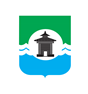 28.09.2022 года № 352РОССИЙСКАЯ ФЕДЕРАЦИЯИРКУТСКАЯ ОБЛАСТЬДУМА БРАТСКОГО РАЙОНАРЕШЕНИЕО ходе выполнения муниципальной программы«Развитие архитектурно-градостроительной политики» за 2021 годЗаслушав информацию начальника отдела архитектуры и градостроительства администрации муниципального образования «Братский район» Татьяны Юрьевны Годковой о ходе выполнения муниципальной программы «Развитие архитектурно-градостроительной политики» за 2021 год, руководствуясь статьями 30, 33, 46 Устава муниципального образования «Братский район», Дума Братского районаРЕШИЛА:1. Информацию начальника отдела архитектуры и градостроительства администрации муниципального образования «Братский район» Татьяны Юрьевны Годковой о ходе выполнения муниципальной программы «Развитие архитектурно-градостроительной политики» за 2021 год принять к сведению (прилагается).2. Настоящее решение разместить на официальном сайте муниципального образования «Братский район» в разделе «Дума» - www.bratsk.raion.ru.Председатель ДумыБратского района                                                                                  С. В. Коротченко     Приложениек решению Думы Братского районаот 28.09.2022 года № 352Информацияо ходе выполнения муниципальной программы«Развитие архитектурно-градостроительной политики» за 2021 годМуниципальная программа «Развитие архитектурно-градостроительной деятельности» на 2020-2024 годы (далее – Программа) утверждена постановлением мэра Братского района от 13.04.2020 г. № 185.Основной целью Программы является обеспечение устойчивого развития территории Братского района.Цели и задачи: 1. Обеспечение объектов муниципальной собственности Братского района необходимой проектно-сметной документацией для проведения капитальных ремонтов, строительства или реконструкции.2. Обеспечение объектов капитального строительства муниципальной собственности технической документацией для принятия решений о сносе или капитальном ремонте.3. Актуализация схемы территориального планирования, генеральных планов и правил землепользования и застройки муниципальных образований Братского района.4. Проведение работ по постановке на кадастровый учет границ муниципальных образований, населенных пунктов, территориальных зон муниципальных образований Братского района.5. Обеспечение сельских поселений Братского района объектами плоскостных сооружений.1.	Краткое описание выполненных в 2021 году основных мероприятий, а также результатов, достигнутых в 2021 году1.1.	Основное мероприятие «Разработка ПСД на объекты муниципальной собственности».1.2.	Основное мероприятие «Развитие сети плоскостных спортивных сооружений».1.3.	Основное мероприятие «Развитие сети общеобразовательных организаций».2. Анализ целевых показателей Программы, достигнутых в 2021 годуЦелевыми показателями Программы являются:1. Количество проведенных работ по подготовке ПСД и технической документации в отношении объектов муниципальной собственности.В программе в местном бюджете на 2021 г было предусмотрено 5 723,0 тыс.руб. на разработку ПСД по строительству спортивного зала МКОУ «Большеокинская СОШ» и МКОУ «Кежемская СОШ». 2. Количество актуализированных документов территориального планирования, градостроительного зонирования в соответствие с основными принципами законодательства о градостроительной деятельности.В 2021г. администрация МО «Братский район» направляла пакет документов в службу архитектуры Иркутской области для получения субсидий на актуализацию генеральных планом и правил землепользования и застройки муниципальных образований Братского района на общую сумму 35,0 млн.руб. замечаний по документам выявлено не было, в предоставлении субсидии отказано из-за недостаточного объема финансирования из областного бюджета на проведение указанных выше работ. 3. Количество введенных в действие плоскостных сооружений.В программе на 2021 г. было предусмотрено 2 981,0 тыс.руб. на устройство многофункциональных площадок в с. Кобляково и с. Тэмь. Реализация данного мероприятию в 2021 г. составила 100%.В Программе «Развитие архитектурно-градостроительной политики» за 2021 год показатели эффективности достигнуты не в полном объеме.В связи с чем на 2023 -2025г планируется внести изменение и расширить рамки действующей программы для взаимодействия со смежными структурами и увеличения финансирования. 